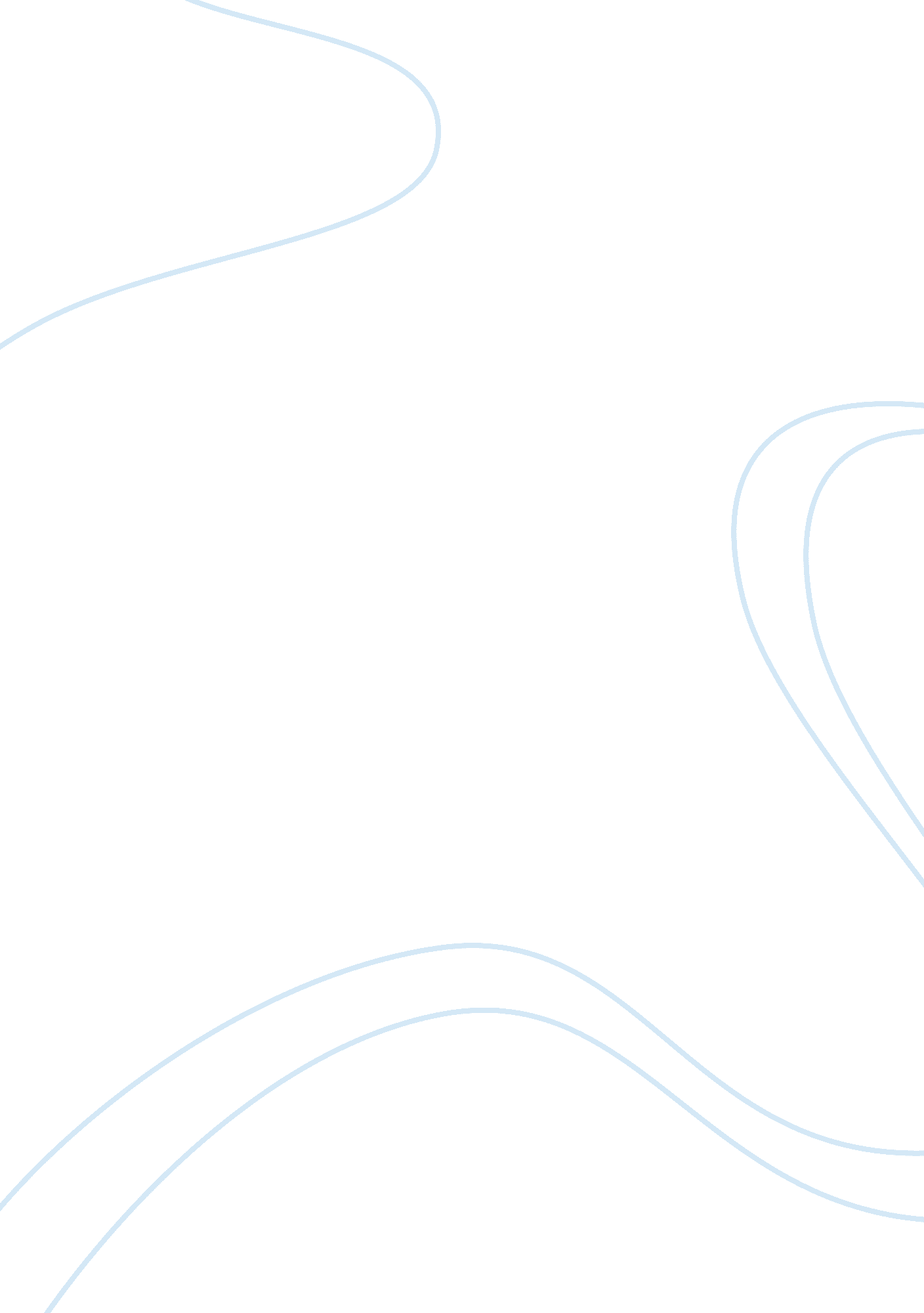 Analysis of sonny’s blues by james baldwin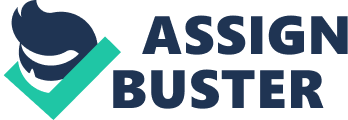 James Baldwin’s ‘ Sonny’s Blues’ is the tale of a youthful jazz artist (Sonny) from Harlem, NY who gets dependent on heroin, is captured for utilizing and selling medications, and comes back to his youth neighborhood after his discharge from jail. He moves in with his more established sibling (the story’s storyteller) and his sibling’s family. The two siblings kind of reconnect following an exceptionally tense couple of weeks during which both attempt to manage their resentment towards one another. Medications are a focal piece of the story, but on the other hand it’s about family, music, and attempting to beat life’s battles. Harlem was Baldwin’s main residence, and he was conceived there in 1924. In his teenagers, he functioned as a Pentecostal minister, affected by his dad. However as he developed more seasoned, he moved away from the impact of the congregation. He got himself a loft in the craftsman’s area of Greenwich Village, NY and after that, in 1948, to some extent because of the estrangement he felt as a gay dark man in the US, he moved to Paris. Baldwin’s abstract notoriety blossomed with his semi-personal first novel, Go Tell It on the Mountain, distributed in 1953. He’s most renowned for his works that manage the experience of being a dark man in America before the Civil Rights Movement. At the point when ‘ Sonny’s Blues’ was distributed in 1957, Baldwin was at that point known on the scholarly scene. The story showed up in Partisan Review, one of America’s most well-regarded diaries at the time. Baldwin distributed it again in 1965 in his accumulation of short stories qualified Going for Meet the Man. The story all alone gathered an a lot of positive basic consideration, however pundits had altogether different thoughts regarding what the story was extremely about. Baldwin had built up a notoriety for expounding on African-American causes, so was the tale about race? Some idea so. Or then again would it say it was about music? Or then again the dangers of medication use? Or on the other hand mankind by and large? Perusers saw the majority of this in the story. In any case, whatever subject pundits concentrated on, most concurred that ‘ Sonny’s Blues’ was a pretty darn momentous bit of writing. The most significant topics throughout Sonny’s life are music and enduring. His blues come from the physical and passionate agony he has endured throughout the years as a vagrant and medication fanatic in a poor African American neighborhood. Without this torment, Sonny would have no material for his music and would be not able make workmanship. For the storyteller, the most significant topic of the story likely could be misfortune. His life has been loaded with disaster: the passings of his folks, the revulsions of war, the loss of his two-year-old little girl to polio, and the misery of watching his sibling’s life break down. This misery penetrates his account voice, making the tone of the story one of agony and dissatisfaction. Race and bigotry are fundamental subjects in ‘ Sonny’s Blues.’ The storyteller and Sonny speak to two unique ways for African American men: one, training and decency; the other, crime, medicate misuse, and jail time. Baldwin utilizes his characters to represent the mischief fundamental prejudice has had on the African American people group. The storyteller sets that the Blues, which are essentially accounts of anguish and reclamation, are not especially unique, yet that they enable the performer and his group of spectators to interface – and that association and comprehension is the main genuine respite mankind will have from torment. This reflection on the significance of the Blues is applicable not exclusively to music however to composing. ‘ Sonny’s Blues’ is, much like the melodic structure it was enlivened by, a story of agony and salvation. The storyteller, lost and disengaged from his underlying foundations, winds up by reconnecting with his more youthful sibling and encounters, when tuning in to Sonny’s music. Baldwin’s composing in this manner can be comprehended as an endeavor to associate with his group of spectators and encourage genuine comprehension. Music permits Sonny not exclusively to find himself, however to reconnect with his legacy. Through playing jazz, an African American melodic structure, Sonny turns out to be a piece of a more extensive network. His music helps the storyteller to remember his own misery, his mom and father’s affliction and a more extensive inheritance of African American anguish. Listening enables the storyteller to associate with the piece of himself he was estranged from: his underlying foundations. However Sonny isn’t just mirroring those that have preceded him. He summons his legacy however isn’t overpowered by it. Through experimentation he attests his very own character. His music is both all-inclusive and individual, both saturated with network history and extraordinarily Sonny’s. The theory in James Baldwin’s ‘ Sonny’s Blues’ includes the relationship of the storyteller, an African American math educator in 1950s Harlem, to his sibling Sonny, a jazz piano player who has managed heroin dependence. The storyteller builds up a superior comprehension of Sonny’s blues (his specific battle) by at last tuning in to the two his sibling’s words and his music. The essential discussion about enduring happens after Sonny has tuned in to a road vocalist and trusted in his sibling that her. 